Chile, el país con mejor educación de América Latina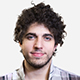 Por: Dario Mizrahi dmizrahi@infobae.comEl Informe PISA 2012 ratificó que tiene el sistema educativo más exitoso. Es el que suma más puntos, el que menos reprobados tiene y está entre los de mayor igualdadFacebookTwitterLinkedinGoogleE-mailImprimirAnteriorSiguiente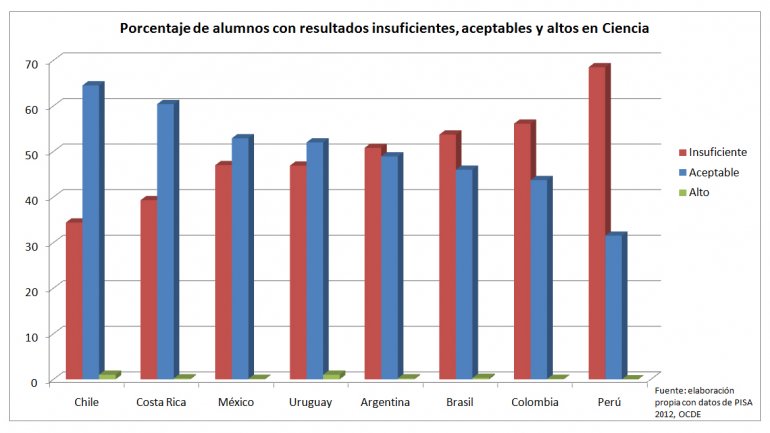 9 de 9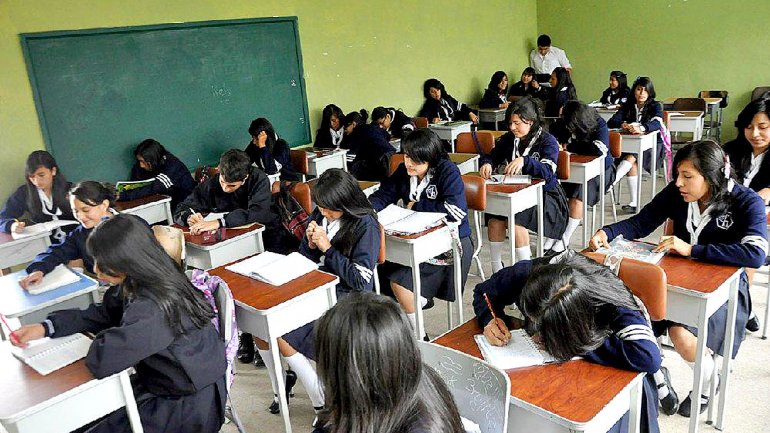 1 de 9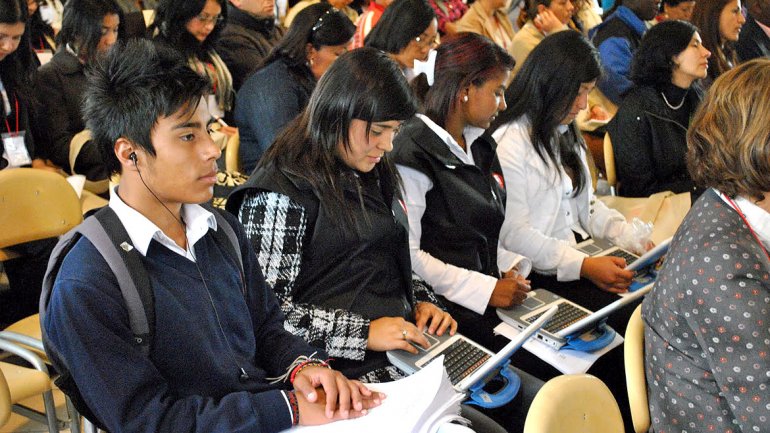 2 de 9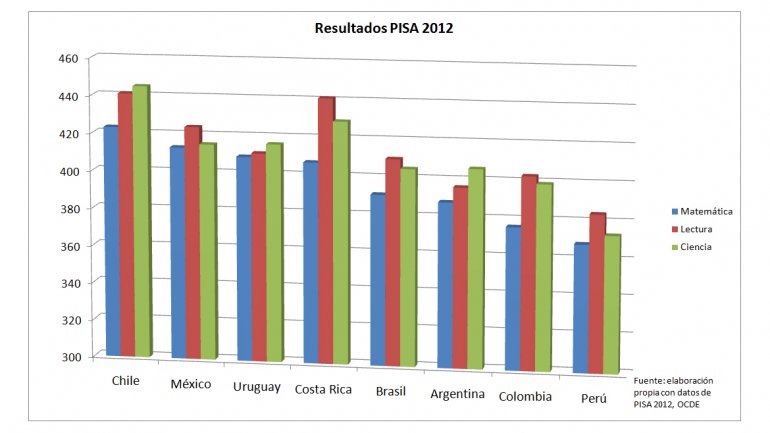 3 de 9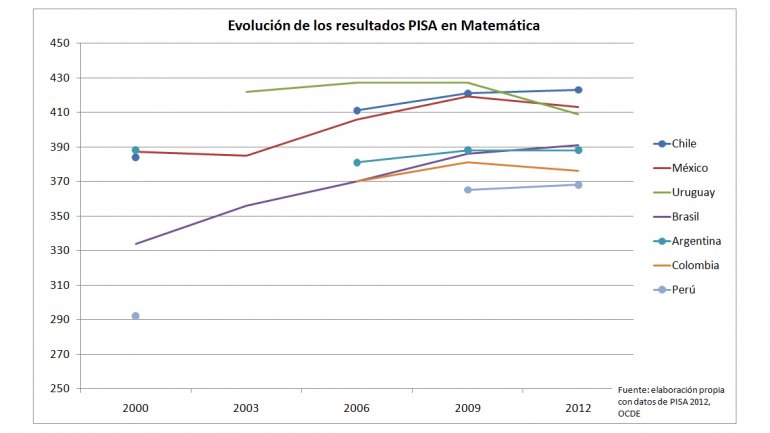 4 de 9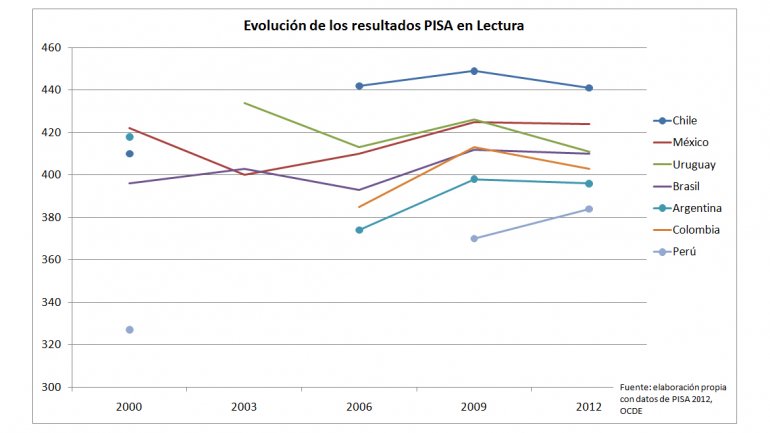 5 de 9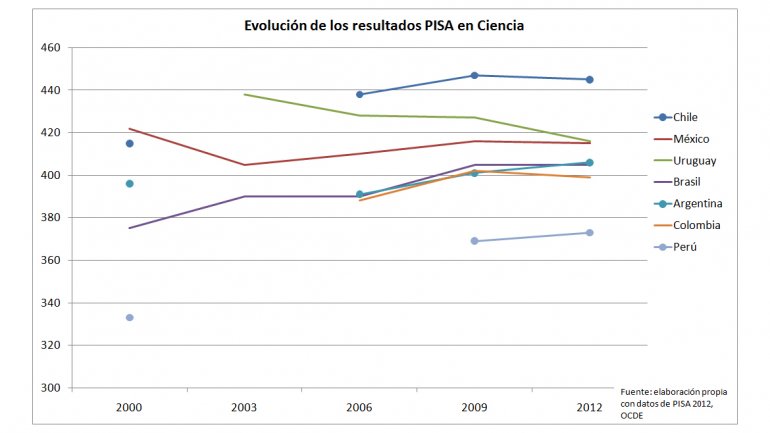 6 de 9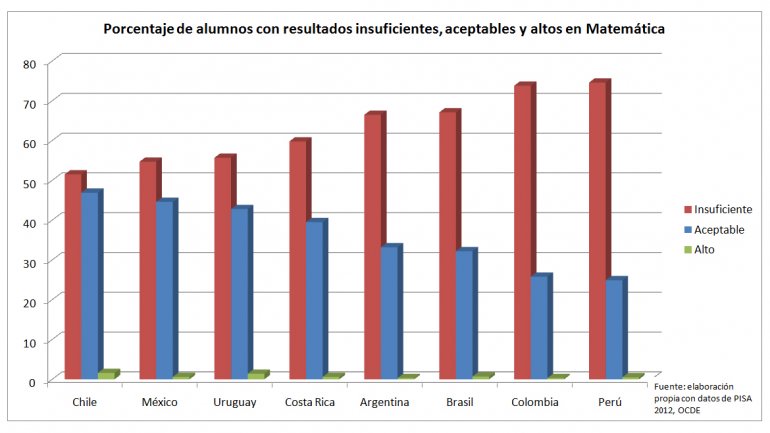 7 de 9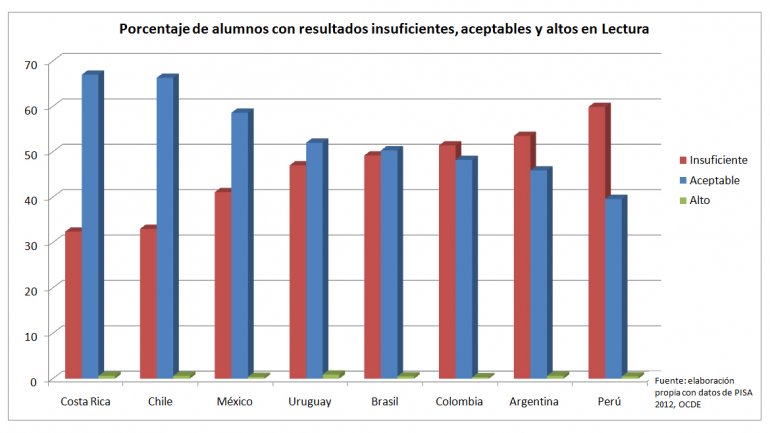 8 de 99 de 91 de 9Con 423 puntos en matemática, 441 en lectura y 445 en ciencia, Chile fue el país latinoamericano de mejor rendimiento en las últimas pruebas PISA. En todos los casos, superó por más de 10 puntos a los segundos, México y Costa Rica.Si se considera el período 2000-2012, que comprende los cinco informes trienales realizados por laOrganización para la Cooperación y el Desarrollo Económico (OCDE), es uno de los países que más creció, ya que en el 2000 no se encontraba primero en ninguna categoría.En el primer año de las PISA, Chile había obtenido 384 puntos en Matemática, 410 en lectura y 415 en ciencia. Doce años después, subió 30 puntos o más en todas las categorías. Así, conserva el liderazgo regional a pesar de que entre 2009 y 2012 se desaceleró su crecimiento en matemática, y se estancó en lectura y ciencia.Esto no quita que el rendimiento global de la región siga siendo muy pobre en relación con el resto del mundo. "Los ocho países de América Latina están en el tercio más bajo de desempeño en lectura, matemáticas y ciencias entre los 65 países medidos. Esto es negativo, sobre todo si se considera que la prueba mide en qué grado los estudiantes hacia el final de su educación secundaria son capaces de aplicar su conocimiento a situaciones de la vida real y por lo tanto están equipados para participar plenamente en la sociedad moderna", explica la socióloga Magdalena Claro, magíster en Ciencias Sociales de la Educación de la Universidad de Stanford, en diálogo con Infobae.Brasil y Perú experimentaron un rápido ascenso en el período, aunque al haber partido muy por debajo del resto en el comienzo del milenio, se mantienen rezagados. Perú especialmente, que con 368 puntos en matemática, 384 en lectura y 373 en ciencia, está por debajo de los otros siete países latinoamericanos que participaron de las PISA.La contracara parece ser Uruguay, que entre 2000 y 2003 era el líder regional, pero redujo drásticamente su rendimiento en todas las categorías a partir de 2009.La Argentina y México, en cambio, están marcados por el estancamiento. El primero fue durante gran parte del siglo XX el país de mayor nivel educativo en la región, e incluso llegó al 2000 como uno de los mejor posicionados en lectura y matemática, pero experimentó un fuerte retroceso en el informe 2006. Entre ése y el del 2012 se recuperó, pero en lectura quedó lejos de los niveles que tenía en el 2000, en matemática no los superó y en ciencia apenas avanzó un poco más.México, si bien también experimentó cierto estancamiento, en el 2000 tenía un nivel similar a la Argentina en todas las categorías, y 12 años después está claramente por encima en todas ellas.Chile también es el que más se destaca en la cantidad de estudiantes que obtienen resultados satisfactorios. A pesar de que en matemática el rendimiento de toda la región es preocupante, ya que en todos los países más de la mitad de los alumnos se ubicó por debajo del nivel dos (el mínimo aceptable en PISA), Chile es el que menos mal está."Los resultados muestran que en matemáticas -dice Claro- la mayoría de los estudiantes latinoamericanos (63%) está bajo el nivel mínimo para participar de la sociedad, 46% lo está en lectura y 50% en ciencias. Estos datos, sin embargo, no debieran sorprendernos. Sabemos que nuestros sistemas educativos tienen problemas históricos de calidad y equidad que no se resuelven en un ciclo de tres o nueve años".En Chile el 46,9% de los jóvenes de 15 años -edad a la que se toman las pruebas PISA- se ubica en matemática entre los niveles dos y cuatro, lo que se considera un nivel aceptable. Con un humilde 1,6%, es el que mayor proporción de jóvenes tiene en los niveles cinco y seis, los de excelencia.En países como Colombia y Perú la situación es alarmante, ya que más del 70% obtuvo una calificación insuficiente.Costa Rica y Chile dejan mucho mejor posicionada a la región en lectura, ya que más del 65% obtuvo allí un resultado aceptable. La contracara son la Argentina, Colombia y Perú, los únicos países en los que más del 50% de los estudiantes tiene un rendimeinto insuficiente en esta categoría.La situación es muy similar en ciencia. Chile es el único en el que más del 60% se ubica en un nivel aceptable, y Costa Rica está muy cerca. Los que están en problemas más serios son los mismos: la Argentina, Colombia y Perú, con el agregado de Brasil, donde tampoco llega al 50% la cantidad de alumnos con el nivel mínimo.De todos modos, más allá del rendimiento destacable de Chile en el contexto regional, no se puede soslayar lo rezagada que está América Latina en relación con el resto del mundo."Chile, que obtuvo los mejores resultados de la región, tuvo un rendimiento promedio que equivale a un año menos de escolarización que en España y Portugal, 2 años menos que en Suiza y 3 años menos que en Singapur", concluye Claro.La paradoja de la educación en ChileQuiere ser un país desarrollado y no se satisface con compararse sólo con sus vecinos, su referente son los miembros del grupo OCDEOtros131GuardarEnviar por correoImprimirARIEL FISZBEINTwitterGoogle PlusEMILIANA VEGAS18 AGO 2014 - 23:12 CESTUna extraña sensación de sorpresa y confusión aqueja al mundo de la política educativa en América Latina. Chile, el país al que por muchos años vimos como el paladín del progreso educativo está hoy inmerso en un profundo debate sobre el futuro de su sistema educativo. La intensidad del debate nos cuestiona si hemos estado equivocados en nuestra admiración y, de pronto, despertado a una realidad mucho más negativa. Afortunadamente, la pesadilla no es tal. El sistema educativo chileno ha tenido logros muy importantes, mucho mayores que los del resto de nuestro continente. Por ejemplo, hoy la mayoría de los niños chilenos pueden contar con que van a terminar al menos 12 años de educación, mucho más que el promedio en el resto de la región. En la prueba PISA 2012 de la OCDE, los alumnos chilenos se destacaron entre los alumnos de la región, logrando puntajes más altos que sus compañeros de los otros 7 países que participaron. Además, los resultados de Chile en la prueba PISA desde el 2000 han ido mejorando, especialmente hasta el 2009.Pero Chile quiere ser un país desarrollado y no se satisface con compararse sólo con sus vecinos. Su referente son los países más desarrollados, miembros del grupo OCDE, del cual Chile forma parte. Y en este grupo, el sistema educativo chileno deja mucho que desear. De hecho, de los 65 países que participaron en la prueba PISA 2012, Chile quedó en el lugar 51. Además, años de un sistema de mercado educativo donde los subsidios estatales van por igual a proveedores privados y públicos han conducido a una segregación enorme por nivel socioeconómico. Hoy, en Chile, hay escuelas (públicas y privadas) donde asisten los ricos y otras donde asisten los pobres. Pocas escuelas (públicas o privadas) combinan a estudiantes de familias ricas y a pobres.En Chile hay escuelas donde solo asisten los ricos y otras donde asisten los pobresEsta mezcla de resultados muy superiores a sus vecinos, pero muy inferiores a los países a los cuales Chile aspira a parecerse, se evidencia en las fuertes demandas desde todos los ámbitos sociales por mejoras sustantivas en la calidad y equidad de las oportunidades educativas. Los chilenos saben que la educación es una potente herramienta para el progreso individual y colectivo. Y a medida que adquieren mayores niveles y competencias educativas, más insatisfechos están con las diferencias entre ricos y pobres, y entre chilenos y ciudadanos de países que ya han adquirido niveles de desarrollo que les permiten a todos sus ciudadanos vivir vidas dignas y productivas.En este momento de fuertes demandas de cambio, es importante mantener la cabeza fría y revisar la evidencia internacional acerca de qué políticas han mostrado resultados positivos sobre la calidad y equidad de la educación.En primer lugar, recordemos la importancia de mantener metas ambiciosas de aprendizaje como norte para todos y todas, y utilizarlas para definir el currículo y los materiales de enseñanza, así como también los sistemas de evaluación — no sólo para usarlos en la rendición de cuentas, sino, especialmente, para apoyar a todos los actores del sistema a buscar formas de mejoramiento continuo que logren mejores resultados de aprendizaje estudiantil. Esto requiere un sistema de gestión de la educación muy distinto del que hasta ahora ha prevalecido en Chile, donde quienes pueden gestionar mejor lo hacen y los demás se quedan rezagados.Una segunda lección de la experiencia internacional es la importancia de asegurar que todos los niños entren al sistema escolar listos para aprender. Esto requiere expandir y fortalecer los servicios de desarrollo infantil temprano, desde las salas cunas, programas de nutrición y estimulación temprana, hasta los preescolares de alta calidad para todos los niños y niñas. Si bien Chile ha avanzado en esta dirección, todavía le queda mucho que hacer.La profesión docente fue progresivamente siendo menos atractiva para los más talentosos 
En tercer lugar, recordemos que los docentes son la clave del proceso educativo. En Chile, como en el resto de la región, la profesión docente fue progresivamente siendo menos y menos atractiva para los más talentosos. Simultáneamente, el mundo ha ido cambiando a pasos acelerados, y las escuelas han sido muy lentas en innovar y adaptarse a las formas sobre cómo los niños y niñas interactúan y aprenden hoy. Apoyar a los maestros y profesores que tenemos, y atraer a los más talentosos al sistema educativo, es el gran desafío para Chile, así como para el resto de la región. Esto requerirá de condiciones laborales atractivas, pero sobre todo de oportunidades de crecimiento profesional que conlleven la satisfacción de tener impacto en lo más importante: las vidas de los niños y jóvenes.En cuarto lugar, no hay sistema educativo excelente que no cuente con las inversiones necesarias para garantizar ambientes educativos atractivos para que los mejores profesionales entren y permanezcan en la docencia y los niños y jóvenes quieran ir diariamente al plantel educativo. Así como la tecnología ha cambiado la experiencia diaria de los niños y jóvenes en todo el mundo, también en Chile se pueden aprovechar mejor para fomentar las competencias relevantes para el siglo XXI.Por último, para que se materialice el potencial de la educación como herramienta de desarrollo individual y colectivo, es necesario un mayor acercamiento del sistema educativo al mundo productivo, y así garantizar que lo que se aprende en el sistema escolar es valorado por el mundo del trabajo. Muchos chilenos que son primera generación de egresados de la secundaria y post-secundaria están descubriendo que sus oportunidades en el mundo del trabajo no son las que se imaginaban. Sólo cuando la educación conlleva mejores oportunidades laborales —mayores probabilidades de empleo, mejores salarios y condiciones laborales— también resulta en una mayor productividad, innovación e igualdad socioeconómica para todo un país.En estas, y otras áreas, sabemos que existen desafíos que demandaron cambios e innovación. Quienes admiramos los esfuerzos de Chile en mejorar su sistema educativo en las últimas dos décadas estaremos observando de cerca esta nueva etapa de cambio y transformación.